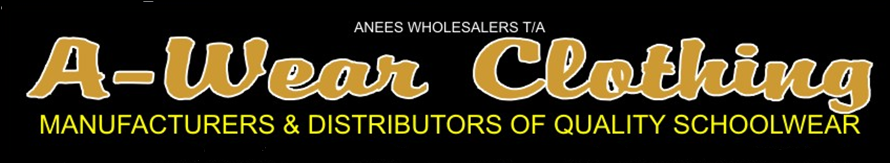 BOYSSCHOOLHOSECOLOUR9 X 12 - S12 X 3 - M4 X 7 - LBLACK/WHITEBLACK/GOLDBLACK/REDBLACK/EMERALDBLACK/SKYBLACK/ORANGENAVY/EMERALDNAVY/GOLDNAVY/REDNAVY/SKYNAVY/WHITEMAROON/GOLDMAROON/SKYMAROON/GREYMAROON/WHITEBOT.GREEN/GOLDBOT.GREEN/WHITEBOT.GREEN/REDROYAL/REDROYAL/WHITEROYAL/GOLDGREY/GOLD ACRYGREY/MAROON ACRYGREY/SKY ACRYGREY/WHITE ACRYGREY/RED ACRYBROWN/GOLDBROWN/BEIGESKY/WHITERED/WHITERED/BLACKPLAIN BLACKPLAIN NAVYPLAIN MAROONPLAIN GREENPLAIN GREY ACRYLICPLAIN WHITE ACRY